Тема: «ДИПЛОМНЫЙ ПРОЕКТДипломант: 	(фамилия, имя, отчество)Руководитель проекта:	(фамилия, имя, отчество)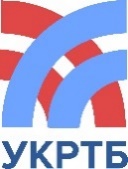 МИНИСТЕРСТВО ОБРАЗОВАНИЯ И НАУКИ РЕСПУБЛИКИ БАШКОРТОСТАНГосударственное бюджетное профессиональное образовательное учреждениеУфимский колледж радиоэлектроники, телекоммуникаций и безопасности